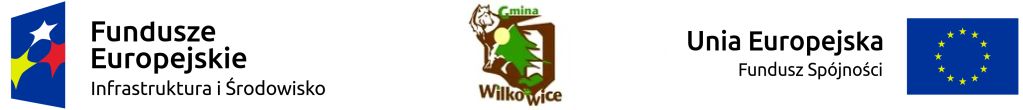 Załącznik nr 1PROCEDURA PODŁĄCZANIA DO SIECI OBJĘTEJ PROJEKTEM „BUDOWA SIECI KANALIZACJI SANITARNEJ NA TERENIE GMINY WILKOWICE W WYZNACZONYCH OBSZARACH AGLOMERACJI ETAP 1,2 i 3”. Obowiązki właściciela nieruchomościPo otrzymaniu powiadomienia o możliwości podłączenia do sieci właściciel nieruchomości występuje do AQUA S.A. o wydanie warunków technicznych na podłączenie do kanalizacji. Właściciel nieruchomości uiszcza opłatę za wydanie warunków technicznych zgodnie z obowiązującym w AQUA S.A. taryfikatorem.Po uzyskaniu warunków technicznych podłączenia do kanalizacji właściciel zobowiązany jest zawrzeć z AQUA S.A. umowę o podłączenie do sieci oraz uiścić opłatę podłączeniową zgodnie z obowiązującym w AQUA S.A taryfikatorem. W ramach tej opłaty inspektor AQUA S.A. odbiera prawidłowo wykonane przyłącze.Właściciel zleca na własny koszt i własnym staraniem wykonanie przyłącza. W umowie na wykonanie przyłącza powinny znajdować się zapisy konieczności przygotowania przez wykonawcę przyłącza dokumentów o których mowa w pkt. 6 a)–b). Właściciel zgłasza do Działu Technicznego AQUA S.A. wykonane przyłącze do odbioru technicznego (w otwartym wykopie). Inspektor AQUA S.A ustala termin przeglądu technicznego wykonanego przyłącza i dokonuje odbioru technicznego przyłącza, potwierdzając protokołem.Właściciel winien zawrzeć z AQUA S.A. umowę na odprowadzenie ścieków.Właściciel zobowiązany jest dostarczyć w dwóch egzemplarzach do AQUA S.A dokumenty:a) geodezję powykonawczą dla wykonanego odcinka przyłącza w terminie 3 m-cy od dnia podpisania umowy na odprowadzenie ściekówb) oświadczenie Wykonawcy o udzielonej gwarancji na wykonane roboty na okres min. 3 lat, c) oświadczenie o ilości osób zamieszkałych w podłączonym budynku.Uwagi:W przypadku zmian lokalizacji studzienki przyłączeniowej w stosunku do przekazanego projektu, AQUA S.A może wymagać opracowania aktualizacji projektu na koszt właściciela nieruchomości. Istniejące odcinki przyłączy mogą zostać wykorzystane tylko i wyłącznie pod warunkiem zgody AQUA S.A. 